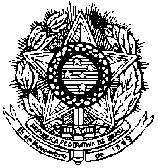 UNIVERSIDADE FEDERAL RURAL DE PERNAMBUCOCONSELHO UNIVERSITÁRIO DA UFRPEUNIDADE DE AUDITORIA INTERNA NOTA TÉCNICA Nº 06/2016/AUDIN/CONSU/UFRPERecife - PE, 08 de Março de 2016.ASSUNTO: Monitoramento de recomendações da AUDIN relativas à Nota de Auditoria nº 02/2012.Senhores(as) gestores(as),1 - INTRODUÇÃO	A presente Nota Técnica apresenta avaliação do atendimento de recomendação da AUDIN, relativas a Nota de Auditoria nº 02/2012 que tratou de casos de servidores com vínculos em empresas privadas.Foi realizada também a avaliação de riscos pela não implementação da recomendação. Para tanto, utilizamos a combinação da probabilidade de ocorrência e impacto (do risco), de acordo com o critério matricial com a classificação de "alto", "médio" e "baixo", sob a avaliação dos profissionais que realizaram/revisaram esta atividade, observando aspectos quantitativos e qualitativos da possibilidade do evento (risco) acontecer, conforme demonstrado na tabela abaixo.CLASSIFICAÇÃO DO RISCO IDENTIFICADO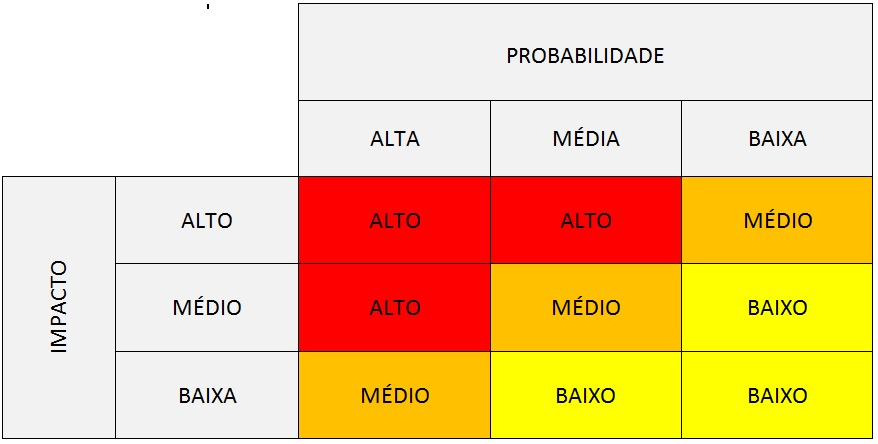 		        Fonte: elaborado pela AUDIN.Dessa forma, objetivamos aumentar a probabilidade e o impacto dos eventos positivos e diminuir a probabilidade e o impacto dos eventos negativos.2 - OCORRÊNCIAS2.1 Empresa cujo sócio administrador é servidor da UFRPE, vem sendo contratada pela mesma desde 2002 através de dispensa de licitação.RECOMENDAÇÃONA N.º 02/2012 - N.º Constatação: 2 - N.º Recomendação: 1Que a UFRPE efetue  abertura de Processo Administrativo Disciplinar para apuração do caso do servidor.Manifestação do gestor:"Foi aberto pela SUGEP o processo administrativo 23082.020203/2013-88, para averiguação do caso do servidor Joaquim Evêncio, SIAPE 0383965, e que foi encaminhado à COPAAC (Comissão Permanente de Acumulação de Cargos). A COPAAC notificou ao servidor por diversas vezes, dando oportunidade para que o mesmo apresentasse suas alegações. Após a análise da documentação apresentada, a Comissão encaminhou o processo à Reitoria recomendando a abertura de PAD, pois considerou que as justificativas não foram suficientes para o arquivamento do processo. Foi aberto o PAD por meio da Portaria Nº 157/2016-GR.”Análise da Unidade de Auditoria Interna:Conforme manifestação apresentada pela Reitoria, foi instituída Portaria Nº 157/2016, de 22 de fevereiro de 2016 para apurar o caso. A auditoria continuará acompanhando essa recomendação até a conclusão do PAD, tendo em vista que já se passaram 4 anos e o caso ainda não foi apurado. Assim, a recomendação permanecerá pendente.Posição da Unidade de Auditoria Interna: Reiterada pela não implementação plena.Prazo para Atendimento da Recomendação: 30/06/16Posição em: 22/01/2016.Nível de Risco pela não implementação da recomendação: Impacto = Alto X Probabilidade = Média => Risco = Alto3- CONCLUSÃODiante das informações apresentadas, encaminhamos a presente Nota Técnica à alta Administração e ao Conselho Universitário para conhecimento e/ou adoção das medidas cabíveis quanto à implementação da recomendação, considerada de risco alto.Recife, 09 de Março de 2016.Elaborado por: Juliana Siqueira SercundesAuditora – SIAPE 1755478De acordo e revisado. Encaminhe-se na forma proposta.Recife, ______ de _________________ de __________.Antônio Cândido de Souza JúniorAuditor-Titular da Unidade de Auditoria Interna da UFRPEAuditor – SIAPE 1657579